Grupo: PlantelesEste grupo está constituido por  información relacionada con las características de identificación del plantel, ubicación geográfica  y las características del personal del que labora en el plantel; se cuenta con la información de 1536 planteles ubicados en la provincia del Guayas.En el análisis de correlación  se obtendrán las correlaciones de todos los  pares de características descritas en el capitulo 2, y pertenecientes a la sección sólo para directores o rectores de planteles,  Cabe mencionar  que todas las correlaciones fueron calculadas y además se presentan en el anexo 6.Análisis  de Correlación Ya se índico previamente que el análisis  de correlación se realiza por medio del coeficiente de correlación ij, el cual mide cuan fuerte es la relación lineal entre dos variables aleatorias.Grupo: PlantelesLas correlaciones entre –1 y 1 obtenidas en este estudio estarán particionadas en intervalos; para este análisis  se tomaran como significativas todas aquellas correlaciones menores a –0.4 y mayores a 0.4. En la tabla 222 se observa que entre –1 y –0.8 no se agrupa ninguna correlación, el intervalo en el que se agrupa la mayor cantidad de correlaciones es el  comprendido entre –0.2 y 0, pues representa el 43%, le sigue el intervalo de  0 a 0.2 con el 39.7% de las correlaciones, Cabe indicar  que las correlaciones definidas como significativas agrupan el 10.67% de las 300 correlaciones obtenidas,  esto se observa en tabla 222 y el gráfico 4.7.  Tabla 222Provincia Del Guayas: Censo del Magisterio NacionalGrupo PlantelesTabla de frecuencias de las correlaciones PlantelesFuente: Base de Datos Censo del Magisterio Fiscal y los Servidores Públicos del MEC(2000)Elaboración: Eva María MeraGráfico 4.7Provincia Del Guayas: Censo del Magisterio NacionalGrupo PlantelesHistograma de CorrelacionesFuente: Base de Datos Censo del Magisterio Fiscal y los Servidores Públicos del MEC(2000)Elaboración: Eva María MeraCorrelaciones con valores entre 1 y 0.8Las correlaciones comprendidas entre 1 y 0.8 se muestran en la tabla 223,  y se observa que existe una alta correlación de 0.832 entre el personal docente que labora en el plantel y la relación laboral: Nombramiento, lo que implica que a mayor número de personal docente en un plantel , mayor será el número de personal con nombramiento en el mismo. Otra correlación significativa(0.828) hay entre personal administrativo y de servicio que labora en el plantel y la relación laboral nombramiento, es decir que a mayor número de personal administrativo y de servicio, el número de personal con nombramiento será mayor.Tabla 223Provincia Del Guayas: Censo del Magisterio NacionalGrupo PlantelesCorrelaciones entre pares de variables en el intervalo [0.8 a 1)Fuente: Base de Datos Censo del Magisterio Fiscal y los Servidores Públicos del MEC(2000)Elaboración: Eva María MeraCorrelaciones con valores entre 0.6 y  0.8Las correlaciones de este intervalo, se presentan en la tabla 224, una correlación  a mencionar es la existente entre Otro tipo de personal que labora en el plantel y la relación laboral Otros, cuyo valor es de 0.682, lo cual nos indica que mayor cantidad de personal clasificado como otros mayor será el personal que tenga otro tipo de relación laboral.Tabla 224Provincia Del Guayas: Censo del Magisterio NacionalGrupo Planteles Correlaciones con valores entre 0.6 y 0.8Fuente: Base de Datos Censo del Magisterio Fiscal y los Servidores Públicos del MEC(2000)Elaboración: Eva María MeraCorrelaciones  con valores entre 0.6 a 0.4Las correlaciones y las variables obtenidas en este intervalo, se muestran en la tabla 225. Una correlación interesante es la que surge entre la Completitud y la Relación Laboral con Nombramiento, esto para Planteles Primarios, indicando que a mayor número de maestros en las escuelas mayor será la cantidad de profesores con relación laboral nombramiento, algo similar ocurre entre la completitud y el personal docente que labora en el plantel, pues a mayor cantidad de maestros mayor cantidad de profesores que trabaja como docente.Tabla 225Provincia Del Guayas: Censo del Magisterio NacionalGrupo Planteles  Correlaciones entre pares de variables en el intervalo [0.6 a 0.4)Fuente: Base de Datos Censo del Magisterio Fiscal y los Servidores Públicos del MEC(2000)Elaboración: Eva María MeraCorrelaciones con valores entre -0.4 y-0.6Las correlaciones de este intervalo, se muestran en la tabla 226. Cabe mencionar que solo se describirá la correlación que existe entre Completitud y Zona en la que se encuentra ubicado el plantel,  pues la otras correlaciones que se encuentran  en este intervalo no tienen sentido describirlas. La característica Completitud se correlaciona  negativamente con la Zona de Ubicación del plantel, lo cual conlleva  a indicar que  a mayor número de profesores que laboran en una escuela estos laboraran en escuelas del sector urbano, y que a menor número de profesores que laboren en la escuelas éstos laboraran en zonas rurales. Tabla 226Provincia Del Guayas: Censo del Magisterio NacionalGrupo Planteles  Correlaciones entre pares de variables en el intervalo [-0.4 a -0.6)Fuente: Base de Datos Censo del Magisterio Fiscal y los Servidores Públicos del MEC(2000)Elaboración: Eva María Mera Análisis de BivariadoEn este análisis  se describirán simultáneamente  pares de características del Grupo Plantel, que no son más que la distribución conjunta de ellas. Zona en la que se encuentra ubicado el plantel vs. Personal docenteDe 1535 planteles que se encuentran ubicados en la provincia del Guayas, en el anexo 13  se observa que  del 70.36% de planteles en los que laboran entre 1 y 10 personas  como docentes el 49.81% labora en planteles ubicados en el área urbana, mientras que el 50.18% labora en planteles que se encuentran en áreas rurales; del 19.41% de planteles donde laboran entre 10 y 19 personas como personal docente el 86.91% labora en planteles ubicados en zonas urbanas y el 13.08% en zonas urbanas, además que claramente se nota que a medida que aumenta el número de personal docente del plantel éstos tienden a laborar en zonas urbanas.Modalidad versus Nivel en el que funciona el plantelDe 1167 directores que informaron sobre la característica modalidad y nivel en el que funciona el plantel que dirigen, en la tabla 227, se observa que de los 1167 planteles   la mayor proporción de planteles en los diferentes niveles en que funcionan se agrupan en la modalidad presencial, nótese que los planteles que funcionan con nivel medio ninguno tiene modalidad a distancia, es interesente comentar que 1 de cada 1000 planteles son de nivel primario y tienen modalidad a distancia y que 1 de cada 1000 planteles funcionan con modalidad presencial y a distancia..Tabla 227Provincia Del Guayas: Censo del Magisterio NacionalGrupo PlantelesDistribución Conjunta entre Nivel y Modalidad en la que funciona el plantelFuente: Base de Datos Censo del Magisterio Fiscal y los Servidores Públicos del MEC(2000)Elaboración: Eva María MeraSostenimiento versus Nivel en el que funciona el plantelDe los 1535 planteles la mayor parte de los niveles en que funcionan los planteles se agrupan en el sostenimiento fiscal pues representan el 97.60(véase tabla 228),  3 planteles son fisco misionales y son planteles que funcionan en el nivel de educación popular representado esto al 0.2%, el 1% de los planteles se encuentra en el nivel primario y además tiene un sostenimiento fiscomisional, en el nivel primario y sostenimiento particular aparecen el 0.5% de los planteles de la provincia del Guayas, dentro del nivel de centros de formación artística se encuentra uno que es de sostenimiento particular y representa al 0.1%. de los 1536 planteles.Tabla 228Provincia Del Guayas: Censo del Magisterio NacionalGrupo PlantelesDistribución Conjunta entre Nivel y Sostenimiento en el que funciona el plantelFuente: Base de Datos Censo del Magisterio Fiscal y los Servidores Públicos del MEC(2000)Elaboración: Eva María MeraModalidad vs. ZonaDe 1167 planteles, en la tabla 229 se observa que en la zona rural no hay planteles con modalidad a distancia o ambas modalidades y además que 383 planteles de cada 1000 se encuentran ubicados en la zona rural y tienen modalidad presencial, y 1 de cada 1000 planteles se encuentra ubicado en la zona urbana y además es de modalidad a distancia.Tabla 229Provincia Del Guayas: Censo del Magisterio NacionalGrupo PlantelesDistribución Conjunta entre Zona en la que se encuentra ubicado el plantel yModalidad en la que funciona el plantelFuente: Base de Datos Censo del Magisterio Fiscal y los Servidores Públicos del MEC(2000)Elaboración: Eva María MeraCantón versus Zona en la que se encuentra ubicado el plantelAl realizar una descripción de la tabla 230 se observa que el 61.17% de los 1535 planteles se encuentran ubicados en la  zona urbana, de estos Guayaquil es el cantón con más planteles en el área urbana representando el 67.84%, Milagro con el 5.85% y Duran con el 5.75%; del 38.83% de planteles que se encuentran ubicados en la zona rural el cantón con mayor proporción de planteles en  esta zona es Santa Elena con el 14.36%, le siguen el cantón Daule con el 10.06% y Guayaquil con 7.05%; Tabla 230Provincia Del Guayas: Censo del Magisterio NacionalGrupo PlantelesDistribución Conjunta entre Nivel y Modalidad en la que funciona el plantelFuente: Base de Datos Censo del Magisterio Fiscal y los Servidores Públicos del MEC(2000)Elaboración: Eva María MeraNivel en el que funciona  el plantel vs. Zona en la que se encuentra ubicado el plantel La tabla 231 indica que de un total de 1535 planteles  en el nivel primario se agrupa la mayor proporción de planteles tanto en la zona urbana (44.17%) como la rural (33.42%), es decir que hay aproximadamente 442 planteles  que funcionan con nivel primario y están ubicados en la zona urbana por cada 1000 planteles ubicados en la provincia del Guayas, y que 334 de cada 1000 planteles ubicados en la provincia del Guayas funcionan en nivel primario y se encuentran ubicados en el área rural..En la tabla 232 se aprecia que de 1535 planteles el 38.83% se encuentran ubicados en la zona rural,  de estos  la mayor proporción de planteles funcionan en nivel primario(86.06%), Medio (8.2%), y educación popular permanente(3.5%), se presenta proporciones muy bajas para la Educación básica(0.5%), Centros de formación artística(0.3%)y no se presenta ningún plantel para el nivel de Educación especial; en la zona urbana se encuentran ubicados el 61.17% de los 135 planteles ubicados en la provincia del Guayas, de estos el 72.2% pertenece funcionan en nivel primario, el 15.9% en nivel medio.  Y el 3.1% en nivel de educación popular permanente.Tabla 231Provincia Del Guayas: Censo del Magisterio NacionalGrupo PlantelesDistribución Conjunta entre Nivel en el que funciona el plantel y Zona en la que se encuentra ubicado el plantelFuente: Base de Datos Censo del Magisterio Fiscal y los Servidores Públicos del MEC(2000)Elaboración: Eva María MeraDe la misma manera que se describieron las tablas anteriores, se podrán describir las que se presentan en el anexo correspondiente a la sección de Bivariado y del Grupo Otros(anexo 13). Análisis de ContingenciaCon este análisis probaremos si dos características están relacionadas o no, es decir si  son independientes o si existe algún tipo de relación no necesariamente lineal entre ellas; en esta sección se propondrán algunos contrates de hipótesis y estableceremos si el par de características a considerar   son independientes o independientes así:Número de personal docente que labora en el plantel versus Zona en la que se encuentra ubicado el plantelH0: Número de personal docente que labora en el plantel es independiente de la zona en que se encuentra ubicado el plantelH1: No es verdad H0En el anexo 10 se observa que existe evidencia estadística para rechazar la hipótesis nula H0 a favor de la alterna H1, la cual propone que la zona urbana o rural en que se encuentra ubicado el plantel y el número de personal docente que labora en un plantel son independientes, pues el valor p es 0.000, por lo tanto si están relacionadas éstas dos característicasCompletitud versus sostenimientoHo: La zona en la que se encuentra ubicado el plantel es independiente del sostenimiento en el que funciona el plantelH1: No es verdad H0El valor p de la prueba es 0.120, por lo tanto no existe evidencia estadística para rechazar la hipótesis y nula, por lo que se concluye que entre la zona en que se encuentra ubicado el plantel y el tipo de sostenimiento es decir fiscal, Fiscomisional o particular existe independencia (véase anexo 10)En el anexo 10 se presenta un resumen del análisis de contingencia realizado, par otros contraste. Análisis de Componentes PrincipalesGrupo: PlantelesEste análisis estará descrito por todas las características definidas en el capítulo 2; no fueron consideradas las características Subsistema del plantel, Modalidad del plantel, pues estas  presentan falta de respuesta del 26.38% y 23.97%. Respectivamente,  otras características  que tampoco fueron consideradas por ser características que según el diseño del cuestionario utilizado para la recolección de información del censo del Magisterio nacional,  tomaban valores o era contestadas por el entrevistado, si este previamente declaró  tener cierta característica en alguna pregunta previa, esto se presenta con las características  Completitud,  Vivienda para docente, Servicio de agua, Servicio de luz, Servicio de alcantarillado; la primera característica  toma valores cuando el  nivel en el que  funciona  el plantel es primario, las demás   características  toman valores cuando el plantel  es de  nivel primario de escuelas unidocentes ó  pluridocentes del sector rural;  otras  características que tampoco fueron tomadas en cuenta son: Alumnos matriculados en preprimaria, Alumnos matriculados en primaria, Alumnos matriculados en el ciclo básico, Alumnos matriculados en el ciclo diversificado, Alumnos matriculados en planteles de educación especial, Alumnos matriculados en planteles de educación popular permanente y alumnos matriculados en centros de formación artística., porque  todos los planteles no pertenecen a un solo nivel y por lo tanto se ocasiona falta de respuesta  inherente con el diseño del cuestionario.Para el análisis se utilizarán los Paquetes estadísticos Systat 10 para Windows y SPSS 10 para Windows. La matriz de datos estará compuesta por 18 características siendo estás:Cantón en el que está ubicado el plantelParroquia en  la que está ubicado el plantelNivel en el que funciona el plantelRégimen del plantelSostenimiento del plantelZona en la que está ubicado el plantelJornada en la que funciona el plantelTipo de PlantelGenero del alumnadoClase de plantelRed del plantelPersonal docente que labora en el plantelPersonal administrativo que labora en el plantelOtro tipo de personal que labora en el plantelRelación laboral del personal del plantel con nombramientoRelación laboral del personal del plantel con contratoRelación laboral del personal del plantel : BonificadosRelación laboral del personal del plantel: OtrosCon la finalidad de saber si la técnica multivariada de componentes principales es adecuada para realizar el estudio, se utilizará el contraste de Barttlet, donde la hipótesis nula Ho es construida  bajo supuesto de normalidad en que ij =0, garantizando que Xi con Xj son independientes, y si esto sucede no  es apropiado utilizar la técnica de componentes principales.  La tabla 232 muestra que utilizando el criterio de Barttlet la hipótesis nula Ho es rechazada, pues es estadístico de prueba es 13480.375 y el valor p es 0.000, por lo tanto existe evidencia estadística para afirmar lo dicho.Tabla 232Provincia Del Guayas: Censo del Magisterio NacionalGrupo PlantelesPrueba de BartlettFuente: Base de Datos Censo del Magisterio Fiscal y los Servidores Públicos del MEC(2000)Elaboración: Eva María MeraEn la tabla 233 se muestran los valores propios(i) que son las varianzas de cada componente, obtenidos de la matriz de covarianzas, con el respectivo porcentaje de explicación y el porcentaje de explicación acumulado de cada componente.Tabla 233Provincia Del Guayas: Censo del Magisterio NacionalGrupo PlantelesValores propios, porcentajes de explicación de cada componenteObtenido a partir de la matriz de datos originalFuente: Base de Datos Censo del Magisterio Fiscal y los Servidores Públicos del MEC(2000)Elaboración: Eva María MeraSegún el criterio del grafico de sedimentación (véase gráfico 4.8), donde en el eje X figuran el número de  componentes principales y en el eje Y los valores propios o raíces características de cada componente principal, en orden descendente, deberían de retenerse tres componentes principales, pues el “quiebre” se presenta en  esta componente , que explican el 99.196% de la varianza total, pero como se explicó en la sección anterior, los datos no se encuentran en la misma escala, por lo tanto no es prudente utilizar la matriz de datos, sino que para obtener resultados confiables habría que utilizar la matriz de datos estandarizada.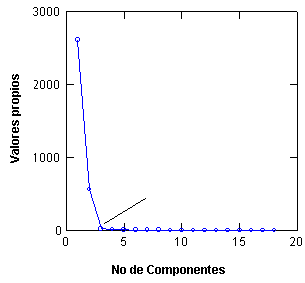 Al hacer uso de la matriz de datos estandarizada, y por medio de la matriz de varianzas y covarianzas se obtendrán los valores propios de la matriz de varianzas y covarianzas que son las varianzas de cada componente principal, en la tabla 234 se aprecia los valores  propios o varianza de cada componente principal, además  el porcentaje de la varianza total explicada por cada componente  y el porcentaje acumulado.Tabla 234Provincia Del Guayas: Censo del Magisterio NacionalGrupo Planteles  Valores propios, porcentajes de explicación de cada componenteObtenido a partir de la matriz de datos estandarizadaFuente: Base de Datos Censo del Magisterio Fiscal y los Servidores Públicos del MEC(2000)Elaboración: Eva María MeraPara elegir el número de componentes a retener el criterio de gráfico de sedimentación sólo se utilizará como una ilustración, el cual indica que se deben retener  15 componentes principales (véase gráfico 4.9) que explican el 99.681% de la varianza total, en esta sección como criterio para elegir el número de componentes a retener se utilizará el de la media aritmética, en el cual se eligen todas aquellas componentes cuyo valor propio sea mayor al valor propio promedio ó lambda promedio de las componentes principales, por lo tanto se retendrán 6 componentes principales, dado que el valor propio promedio es 0.9999  y los  valores propios de las 6 primeras componentes principales exceden este valor. En la tabla 234 se aprecia que las 6 primeras componentes principales elegidas en conjunto explican  el 64.671%  de la varianza  total.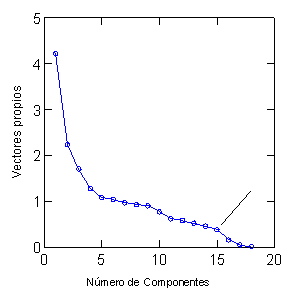 Luego en la tabla 235 se encuentran los coeficientes de las seis primeras componentes principales obtenidas  de la matriz de datos estandarizada.  Los coeficientes de las componentes principales son las cargas o ponderaciones que cada característica aporta a la componente principal. Tabla 235Provincia Del Guayas: Censo del Magisterio NacionalGrupo PlantelesCoeficientes de las componentes principales calculadas a partir de la matriz de Datos estandarizadaFuente: Base de Datos Censo del Magisterio Fiscal y los Servidores Públicos del MEC(2000)Elaboración: Eva María MeraLas características que aporten con mayor carga o peso en valor absoluto  sobre la componente, se consideraran como las más importantes y serán las que tengan mayor influencia sobre la rotulación de la componente principal seleccionada.  Al rotular cada componente principal de la tabla 235 se tiene que: en la primera componente principal las características que aportan con mayores pesos son:Personal docente que labora en el plantelPersonal administrativo y de servicio que labora en el plantelRelación laboral con nombramientoRelación laboral con contratoPor lo tanto la primera componente principal se denominará: Personal que labora en el plantel.En la segunda componente principal,  las características que representan esta componente son:Cantón en el que se encuentra ubicado el plantelParroquia en la que se encuentra ubicado el plantelZona en la que está ubicado el plantelEsta componente será rotulada con el nombre de: Ubicación geográfica del establecimiento.A la tercera componente principal la describen las características:Nivel en el que funciona el plantelTipo de plantelEsta componente principal se llamará: Nivel en el que funciona el plantelLa cuarta componente principal esta compuesta por las características:Otro tipo de personal que labora en el plantelRelación laboral otrosEsta componente principal se la rotulara con el nombre de: Otro tipo de personal que labora en el plantelPara la quinta componente principal las características que representan esta componente son:Régimen con el que funciona el plantelGénero del alumnado Clase de plantelLa componente se denominará: Clase de plantelEn la sexta componente principal  las características que describen esta componente son:SostenimientoRed del plantel La sexta componente principal se llamará sostenimiento con el que funciona el  establecimiento.Análisis de Correlación canónicaGrupo: PlantelesEn secciones anteriores ya fue definida  la técnica multivariada de correlación canónica. En el análisis de correlación canónica de los planteles  se establecieron tres conjuntos:  Identificación del Establecimiento, Ubicación geográfica del establecimiento y Personal que labora en el plantel.  Cada grupo estará formado por las siguientes característicasCaracterísticas de Ubicación Geográfica  del establecimientoCantón en el que está ubicado el plantelParroquia en  la que está ubicado el plantelZona en la que está ubicado el plantelCaracterísticas de Identificación del establecimientoNivel en el que funciona el plantelRégimen del plantelSostenimiento del plantelJornada en la que funciona el plantelTipo de PlantelGenero del alumnadoClase de plantelRed del plantelCaracterísticas del Personal que labora en el plantelPersonal docente que labora en el plantelPersonal administrativo que labora en el plantelOtro tipo de personal que labora en el plantelRelación laboral del personal del plantel con nombramientoRelación laboral del personal del plantel con contratoRelación laboral del personal del plantel: BonificadosRelación laboral del personal del plantel: OtrosSe definió los conjuntos de características de tal manera que el primer vector p variado contenga menos características que el segundo vector q variado, entonces el primer conjunto estará formado por las características relacionadas con el personal que labora en el plantel (7 características) contenidas en el vector p variado X(1) y el segundo conjunto estará formado por las características de identificación del establecimiento(8 características) y conformarán  el vector q variado X(2).  En este caso las variables  canónicas Uk y Vk, son las combinaciones lineales de las características de Personal que labora en el plantel e Identificación del establecimiento.  Para este par de conjunto de características, en la tabla 236 se muestran las 7 correlaciones canónicas obtenidas entre las combinaciones lineales de  las variables canónicas Uk y Vk.Tabla 236Provincia Del Guayas: Censo del Magisterio NacionalGrupo PlantelesCorrelación CanónicaFuente: Base de Datos Censo del Magisterio Fiscal y los Servidores Públicos del MEC(2000)Elaboración: Eva María MeraSerán consideradas como significativas la correlaciones canónicas entre 0.5 y 1 ó entre –0.5 y -1, este criterio permite escoger el primer par de variables canónicas, en la tabla 237 se muestran los coeficientes  de U1 y V1 Conjunto Personal que labora en el plantel e Identificación del establecimiento, respectivamente.  Tabla 237Provincia Del Guayas: Censo del Magisterio NacionalGrupo PlantelesCoeficientes de las Variables Canónicas: Personal que labora en el plantel vs. Identificación del EstablecimientoFuente: Base de Datos Censo del Magisterio Fiscal y los Servidores Públicos del MEC(2000)Elaboración: Eva María MeraEl primer par de variable canónicas  es el par de combinaciones lineales (U1, V1).U1: 0.969 x Personal docente que labora en el plantel + 0.911 x Personal administrativo y de servicio que labora en el plantel + 0.371 x Otro tipo de personal que labora en el plantel + 0.926 x Relación laboral del personal del plantel:  Nombramiento + 0.709 x Relación laboral del personal del plantel: Contrato – 0.003 x Relación laboral del personal del plantel: Bonificado + 0.406 x Relación laboral del personal del plantel: Otro.V1: -0.887 x Nivel en el que funciona el plantel + 0.044 x Sostenimiento en el que funciona el plantel – 0.485 x Jornada en la que funciona el plantel + 0.002 x Tipo de plantel + 0.262 x Género del alumnado –0.102 x Clase de plantel + 0.02 x Red del plantel.Al analizar el primer par de variables canónicas, serán significativos aquellos coeficientes  de U1 y V1 mayores a 0.7 o menores –0.7 así:Primer par de variables canónicasLas características que aportan con mayores pesos  sobre la variable canónica U1 son:Personal docente que labora en el plantelPersonal administrativo y de servicio que labora en el plantelRelación laboral del personal del plantel: NombramientoRelación laboral del personal del plantel: ContratoLa característica que mayor peso en valor absoluto aporta es sobre la variable U2: Nivel en el que funciona el plantelLas características incluidas en los conjuntos Personal que labora en el plantel e Identificación del establecimiento. Tienen una correlación relativamente alta de 0.563.Ubicación geográfica del establecimiento vs. Identificación del establecimiento El primer conjunto de variables estará compuesto por las características de Ubicación geográfica del establecimiento contenidas el vector p variado X(1) y el segundo conjunto de variables estaría conformado por las características de Identificación del establecimiento representando al vector q variado X(2). En este caso las variables canónicas Uk y Vk, corresponden a las combinaciones lineales de las características de Ubicación geográfica del establecimiento e Identificación del establecimiento.  En la tabla 238 se aprecian las correlaciones canónicas para las 3 variables canónicas. Además se consideraran significativas aquellas correlaciones canónicas que sean mayores a 0.5, y como se aprecia no existen correlaciones significativas para este par de conjunto de variables por lo tanto no se analizará la correlación canónica entre estos dos grupos.Tabla 238Provincia Del Guayas: Censo del Magisterio NacionalGrupo Planteles Correlación Canónica Fuente: Base de Datos Censo del Magisterio Fiscal y los Servidores Públicos del MEC(2000)Elaboración: Eva María MeraUbicación geográfica del establecimiento vs. Personal que labora en el plantelSe definieron dos conjuntos de variables donde el primer vector X(1) contendrá las características  de Ubicación geográfica del establecimiento y el segundo vector X(2) estará formado por las características del Personal que labora en el plantel.  En este caso también se tomarán como significativas aquellas correlaciones entre los pares Uk  y Vk que  sean mayores a  0.5.ó menores a –0.5 en la tabla 239 se muestran las correlaciones canónicas para los pares de combinaciones lineales  y, se aprecia que no existen correlaciones que sean mayores a 0.5 ó menores a –0.5, por  lo tanto no se analizará la correlación canónica entre  estos dos conjuntos de características (Ubicación geográfica vs. Personal que labora en el plantel).Tabla 239Provincia Del Guayas: Censo del Magisterio NacionalGrupo PlantelesCorrelación Canónica  Fuente: Base de Datos Censo del Magisterio Fiscal y los Servidores Públicos del MEC(2000)Elaboración: Eva María MeraIntervalosFrecuencia AbsolutaFrecuencia RelativaFrecuencia Relativa Acumulada[-1 a –0,8)00,0000,000[-0,8 a -0,6)10,0030,003[-0,6 a -0,4)40,0130,017[-0,4 a -0,2)110,0370,053[-0,2 a 0)1290,4300,483[0 a 0,2)1190,3970,880[0,2 a 0,4)200,0670,947[0,4 a  0,6)70,0230,970[0,6 a 0,8)50,0170,987[0,8 a 1)40,0131Total3001Coeficiente de CorrelaciónVariable i vs. Variable jVariable i vs. Variable j0,952Relación laboral: NombramientoPersonal docente que labora en el plantel0,940Parroquia de ubicación del plantel(D4)Cantón de ubicación del plantel(D3)0,832Personal administrativo y de servicio que labora en el plantelPersonal docente que labora en el plantel0,828Relación laboral: NombramientoPersonal administrativo y de servicio que labora en el plantelCoeficiente de CorrelaciónVariable i vs. Variable jVariable i vs. Variable j0,682Relación laboral: OtrosOtro tipo de personal que labora en el plantel0,652Servicio de luzServicio de aguaCoeficiente de CorrelaciónVariable i vs. Variable jVariable i vs. Variable j0,554Zona de ubicación del plantelParroquia de ubicación del plantel(D4)0,477Zona de ubicación del plantelCantón de ubicación del plantel(D3)0,466Personal docente que labora en el plantelCompletitud0,448Relación laboral: NombramientoNivel en el que funciona el plantel(D7)0,446Relación laboral: NombramientoCompletitud0,443Personal docente que labora en el plantelNivel en el que funciona el plantel(D7)0,411Personal administrativo y de servicio que labora en el plantelNivel en el que funciona el plantel(D7)Coeficiente de CorrelaciónVariable i vs. Variable jVariable i vs. Variable j-0,405Servicio de luzCantón de ubicación del plantel(D3)-0,419Servicio de aguaZona de ubicación del plantel-0,457Servicio de luzParroquia de ubicación del plantel(D4)-0,585CompletitudZona de ubicación del plantelNivel en el que funciona el plantelModalidad en la que funciona el plantelModalidad en la que funciona el plantelModalidad en la que funciona el plantelTotalNivel en el que funciona el plantelAmbasA DistanciaPresencialTotalPreprimaria0,0000,0000,0490,049Primaria0,0010,0010,7630,765Media0,0000,0000,1330,133Ed, Básica0,0000,0000,0080,008Ed, Especial0,0000,0000,0030,003Ed, Popular0,0000,0000,0390,039C, For, Artística0,0000,0000,0030,003Total0,0010,0010,9981,000Sostenimiento en el que funciona el plantelNivel en el que funciona el PlantelNivel en el que funciona el PlantelNivel en el que funciona el PlantelNivel en el que funciona el PlantelNivel en el que funciona el PlantelNivel en el que funciona el PlantelNivel en el que funciona el PlantelTotalSostenimiento en el que funciona el plantelPreprimariaPrimariaMediaEd, BásicaEd, EspecialEd, PopularC, For, ArtísticaTotalFiscal0,0510,7610,1240,0070,0010,0310,0020,976Fisco-Misional0,0000,0100,0030,0000,0010,0020,0000,016Particular0,0000,0050,0030,0000,0000,0000,0010,009Total0,0510,7760,1290,0070,0020,0330,0031,000Zona en la que se encuentra ubicado el plantelModalidad en que funciona el plantelModalidad en que funciona el plantelModalidad en que funciona el plantelTotalZona en la que se encuentra ubicado el plantelAmbasA DistanciaPresencialTotalUrbana0,0010,0010,6150,617Rural0,0000,0000,3830,383Total 0,0010,0010,9981,000 Cantón donde se encuentra ubicado el plantelZona en la que funciona el plantel Zona en la que funciona el plantel Total Cantón donde se encuentra ubicado el plantelUrbanaRuralTotalGuayaquil0,4150,02740,4423Alfredo Baquerizo Moreno0,00330,01430,0176Balao0,0020,00910,0111Balzar0,00910,01950,0287Colimes0,00330,00980,013Daule0,01040,03910,0495Durán0,03520,00130,0365El Empalme0,00720,00460,0117El Triunfo0,00720,01950,0267Milagro0,03580,01820,0541Naranjal0,00720,01950,0267Naranjito0,00780,0150,0228Palestina0,00260,00720,0098Pedro Carbo0,00390,01760,0215Salinas0,0020,00720,0091Samborondón0,00390,00460,0085Santa Elena0,00910,05540,0645Santa Lucía0,0020,01690,0189Urbina Jado0,00260,02280,0254Yaguachi0,00650,02540,0319Playas0,00520,00330,0085Simón Bolívar0,00330,01240,0156Crnel, Marcelino Maridueña0,00130,00390,0052Lomas de Sargentillo0,00460,00260,0072Nobol0,00330,00590,0091La Libertad0,01430,00070,015Gral., Antonio Elizalde0,0020,00130,0033Isidro Ayora0,0020,00390,0059 Total0,61170,38831 Zona en la que se encuentra ubicado el plantelNivel en el que funciona el plantel Nivel en el que funciona el plantel Nivel en el que funciona el plantel Nivel en el que funciona el plantel Nivel en el que funciona el plantel Nivel en el que funciona el plantel Nivel en el que funciona el plantel Total Zona en la que se encuentra ubicado el plantelPreprimariaPrimariaMediaEd, BásicaEd, EspecialEd, PopularC, For, ArtísticaTotalUrbana0,04560,44170,09710,00520,00200,01890,00130,6117Rural0,00520,33420,03190,00200,00000,01370,00130,3883Total0,05080,77590,12900,00720,00200,03260,00261,0000Estadístico de prueba13713.776Grados de Libertad153Valor p..000Componentei% de la Varianza explicada% acumulado12614.01380.74380.7432577.65617.84398.586319.644.60799.19346.919.21499.40656.236.19399.59964.336.13499.73373.454.10799.84081.8735.784E-0299.89891.1223.465E-0299.93210.7912.442E-0299.95711.5071.566E-0299.97212.3311.021E-0299.98213.2387.343E-0399.99014.1354.183E-0399.99415.1053.257E-0399.997168.469E-022.616E-03100.000172.001E-036.181E-05100.000181.334E-034.121E-05100.000Componentei% de la Varianza explicada% acumulado14.22423.46723.46722.23712.43035.89731.7709.83145.72841.2847.13152.85951.0856.02858.88761.0415.78564.6717.9745.41170.0828.9515.28375.3659.9095.05280.41710.7764.31084.72711.6073.37388.10112.5483.04791.14713.5292.93894.08514.4432.46396.54815.3842.13398.68116.163.90499.585175.355E-02.29799.882182.121E-02.118100.000CaracterísticasComponentesComponentesComponentesComponentesComponentesComponentesCaracterísticas123456Cantón en el que se encuentra ubicado el plantel-0.17830.5662-0.00810.05300.0216-0.0056Parroquia en la que se encuentra ubicado el plantel-0.19200.5776-0.03420.03940.0255-0.0310Nivel en el que funciona el plantel0.26300.1154-0.35570.02650.06720.0287Régimen con el que funciona el plantel-0.03100.04930.32130.06130.33340.1833Sostenimiento con el que funciona el plantel0.00290.01380.0626-0.2714-0.06730.6127Zona en la que funciona el plantel-0.21960.3884-0.1292-0.03140.00800.0281Jornada en la que funciona el plantel0.2104-0.19030.10160.09200.12840.0046Tipo de plantel0.0501-0.0518-0.45840.2158-0.44060.2008Genero del alumnado-0.0669-0.0592-0.2925-0.13740.5359-0.2207Clase de plantel0.01350.08010.34910.1702-0.48260.0612Red del plantel0.0001-0.0023-0.01740.0200-0.2897-0.6720Personal docente que labora en el plantel0.44660.16220.06310.11180.0530-0.0149Personal administrativo y de servicio que labora en el plantel0.41160.17950.04890.13940.04790.0021Otro tipo de personal que labora en el plantel0.21330.07960.0077-0.5510-0.1741-0.1286Relación laboral con nombramiento0.43960.1429-0.00820.11040.0377-0.0203Relación laboral con contrato0.35360.17730.00910.11240.10820.0347Relación laboral bonificado-0.01860.04620.55910.00920.0478-0.1583Relación laboral otros0.16900.10600.0300-0.6729-0.1146-0.0237Par de variables( Uk,Vk)1234567Correlación canónica(Uk,Vk)0.5630.4160.2110.0780.0670.0550.025Personal que labora en el plantelCoeficiente U1Identificación del establecimientoCoeficiente V1Personal docente que labora en el plantel0.969Nivel en el que funciona el plantel-0.887Personal administrativo y de servicio que labora en el plantel0.911Régimen en el que funciona el plantel0.044Otro tipo de personal que labora en el plantel0.371Sostenimiento en el que funciona el plantel-0.033Relación laboral del personal del plantel:  Nombramiento0.926Jornada en la que funciona el plantel-0.485Relación laboral del personal del plantel: Contrato0.709Tipo de plantel0.002Relación laboral del personal del plantel: Bonificado-0.003Género del alumnado0.262Relación laboral del personal del plantel: Otro0.406Clase de plantel-0.102Par de variables123Correlación canónica(Uk,Vk)0.390.1350.074Par de variables123Correlación canónica(Uk,Vk)0.3420.1330.033